DEPARTAMENTO DE ARQUITECTURA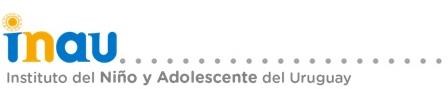 APARTADO IV CONSTANCIA DE VISITA(vía empresa)En	, el día	de	de 20	.Se deja constancia que	CI Num.		, en representación de la empresa		, concurrió a la visita correspondiente al llamado:Obra		:	 Dirección	:	 Fecha	:  	Numero	:  	Por Departamento de Arquitectura INAU:FIRMA:		 ACLARACIÓN:  	Por Empresa:FIRMA:	 ACLARACIÓN:  	Teléfono de contacto:  	.......................................................................................................................................................APARTADO IV CONSTANCIA DE VISITA(vía INAU)En	, el día	de	de 20	.Se deja constancia que	CI Num.		, en representación de la empresa		, concurrió a la visita correspondiente al llamado:Obra		:	 Dirección	:	 Fecha	:  	 Numero	:  	Por Empresa:FIRMA:	 ACLARACIÓN:  	Teléfono y mail de contacto :  	Pedro Campbell 1424, Montevideo, Uruguay – telefax 2708 9717	Página 1 de 1 Correo electrónico: arquitectura@inau.gub.uy